TRIDUUM PASCHALNE 2023 R.:WIELKI CZWARTEK:Msza Wieczerzy Pańskiej – 19.00ADORACJA W CIEMNICY DO GODZ.: 22.00WIELKI PIĄTEK:7.00 – CIEMNA JUTRZNIA I ROZPOCZĘCIE ADORACJI15.00 – KORONKA DO BOŻEGO MIŁOSIERDZIA I DROGA KRZYŻOWA ULICAMI PARAFII19.00 – LITURGIA WIELKIEGO PIĄTKU ADORACJA I OKAZJA DO SPOWIEDZI DO GODZ.: 24.00WIELKA SOBOTA:7.00 – ROZPOCZĘCIE ADORACJIOD 10.00 DO 14.00(WŁĄCZNIE) CO PÓŁ GODZINY POSWIĘCENIE POKARMÓW20.00 – WIGILIA PASCHALNANIEDZIELA ZMARTWYCHWSTANIA:6.00 – MSZA ŚW. REZUREKCYJNAMSZE ŚW. O 8.30, 10.00(DPS), 10.30, 12.00, 14.00, 18.00PONIEDZIAŁEK WIELKANOCNY:Msze św. o godz.: 7.00, 8.30, 10.00(DPS), 10.30, 12.00, 14.00, 18.00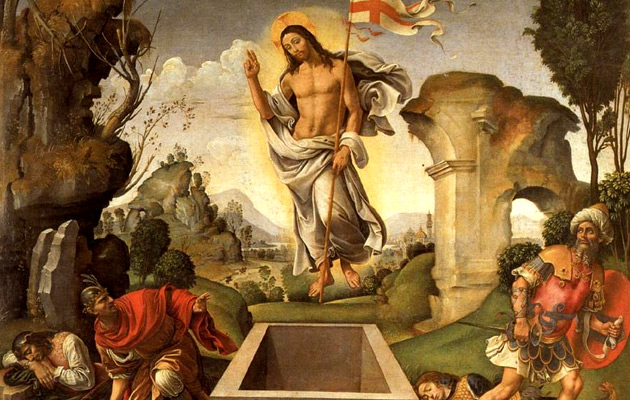 